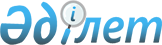 О выделении средств из резерва Правительства Республики КазахстанПостановление Правительства Республики Казахстан от 31 июля 2014 года № 848

      В соответствии с Законом Республики Казахстан от 3 декабря 2013 года «О республиканском бюджете на 2014 - 2016 годы», постановлением Правительства Республики Казахстан от 26 февраля 2009 года № 220 «Об утверждении Правил исполнения бюджета и его кассового обслуживания» Правительство Республики Казахстан ПОСТАНОВЛЯЕТ:



      1. Выделить Генеральной прокуратуре Республики Казахстан из резерва Правительства Республики Казахстан, предусмотренного в республиканском бюджете на 2014 год на неотложные затраты, средства в сумме 379068343 (триста семьдесят девять миллионов шестьдесят восемь тысяч триста сорок три) тенге 04 тиын, из них на:

      1) управление проектом информационной системы «Единый реестр досудебных расследований» в сумме 9900000 (девять миллионов девятьсот тысяч) тенге;

      2) разработку информационной системы «Единый реестр досудебных расследований» в сумме 147129920 (сто сорок семь миллионов сто двадцать девять тысяч девятьсот двадцать) тенге;

      3) приобретение серверного оборудования 101360999 (сто один миллион триста шестьдесят тысяч девятьсот девяносто девять) тенге 04 тиын;

      4) приобретение системы хранения данных 120677424 (сто двадцать миллионов шестьсот семьдесят семь тысяч четыреста двадцать четыре) тенге.

      Сноска. Пункт 1 в редакции постановления Правительства РК от 18.12.2014 № 1322.



      2. Министерству финансов Республики Казахстан осуществить:

      1) финансирование расходов, указанных в пункте 1, по мере представления администратором обосновывающих документов;

      2) обеспечить контроль за использованием выделенных средств.

      3. Настоящее постановление вводится в действие со дня его подписания.      Премьер-Министр

      Республики Казахстан                       К. Масимов
					© 2012. РГП на ПХВ «Институт законодательства и правовой информации Республики Казахстан» Министерства юстиции Республики Казахстан
				